UNIVERSIDADE DO ESTADO DE SANTA CATARINA – UDESC 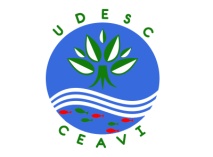 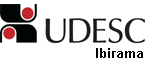 CENTRO DE EDUCAÇÃO SUPERIOR DO ALTO VALE DO ITAJAÍ – CEAVIPLANO DE ENSINODEPARTAMENTO: ENGENHARIA SANITÁRIADISCIPLINA:  Tecnologia de aterros sanitários                                          SIGLA: TEES IV ACARGA HORÁRIA TOTAL:           54       TEORIA:        48     PRÁTICA: 6CURSO(S): ENGENHARIA SANITÁRIASEMESTRE/ANO:  1/2015                                   PRÉ-REQUISITOS: OBJETIVO GERAL DO CURSOO curso tem como objetivo formar profissionais da engenharia habilitados à preservação, ao controle, à avaliação, à medida e à limitação das influências negativas das atividades humanas  sobre  o  meio  ambiente,  de  modo  a  atender  as necessidades  de  proteção  e  utilização  dos  recursos  naturais  de  forma  sustentável,  aliando novas metodologias e tecnologias na exploração, uso e tratamento da água, nos projetos de obras  de  saneamento,  que  envolvem  sistemas  de  abastecimento  de  água,  sistemas  de esgotamento  sanitário,  sistemas  de  limpeza  urbana,  bem  como  no  desenvolvimento  de políticas  e  ações  no  meio  ambiente  que  busquem  o  monitoramento,  o  controle,  a recuperação e a preservação da qualidade ambiental e da saúde pública.EMENTA:Métodos de execução de aterros sanitários. Seleção de áreas. Decomposição de materiais em aterros.  Princípios de hidrogeologia. Modelos de balanço hídrico. Barreiras de contenção. Composição e características, geração e movimento dos gases em aterros. Sistemas de coleta e tratamento de chorume. Construção e operação de aterros. Programas de monitoramento.OBJETIVO GERAL DA DISCIPLINA:Apresentar métodos de concepção e dimensionamento de aterros, integrados a gestão, operação e monitoramento de aterros sanitários.   OBJETIVOS ESPECÍFICOS/DISCIPLINA:Possibilitar ao discente, a compreensão dos aspectos pertinentes a, tecnologia de aterros sanitários, por meio de:- Conceitos de fatores preliminares e complementares à construção de aterros sanitários;- Apresentação de métodos de construção de aterros;- Medidas mitigatórias; - Conceitos de gestão participativa e integrada.CRONOGRAMA DAS ATIVIDADES:METODOLOGIA PROPOSTA:Aulas expositivas, dialogadas, com a utilização de recursos audiovisuais; AVALIAÇÃO:Os estudantes serão avaliados por meio de duas provas teóricas, um seminário e um relatório:- A prova P1 será realizada através de questões elaboradas sobre os conteúdos teóricos e práticos, para verificar o aprendizado dos conteúdos e terá nota máxima 4,0 na média final do semestre.- O relatório R1 terá nota máxima 1,0 e será relacionado a visita técnica a ser realizada.- As resenhas críticas Rc1 e Rc2 terão valor médio de 1,0 e serão abordadas conforme artigo científico estipulado.- O projeto de implantação será dividido em 4 partes, com uma defesa final do projeto. Estas partes terão os seguintes valores, que somados terão nota máxima 5,0 na nota final do semestre, E1 = 1,0; E2 = 1,0; E3 = 1,0; E4 = 1,0; Def = 1,0.- A nota atribuída ao final do semestre (nota final – NF) será calculada pela seguinte fórmula:                        NF = P1 + E1 + E2 + E3 + E4 +Def + (R1 + Rc1 + Rc2)/3, sendo a nota mínima para aprovação na disciplina igual a 7,0.BIBLIOGRAFIA BÁSICA:OBLADEN, N. L.; OBLADEN, N. T. R.; BARROS, K. R. Guia para elaboração de projetos de aterros sanitários para resíduos sólidos urbanos: Volume I. CREA-PR, Dezebro. 2009. 64 p.OBLADEN, N. L.; OBLADEN, N. T. R.; BARROS, K. R. Guia para elaboração de projetos de aterros sanitários para resíduos sólidos urbanos: Volume II. CREA-PR, Dezebro. 2009. 64 p.OBLADEN, N. L.; OBLADEN, N. T. R.; BARROS, K. R. Guia para elaboração de projetos de aterros sanitários para resíduos sólidos urbanos: Volume III. CREA-PR, Dezebro. 2009. 64 p.PROSAB. Estudos de caracterização e tratabilidade de lixiviados de aterros sanitários para as condições brasileiras. Rio de Janeiro: ABES, 2009. 358 p.PROSAB. Resíduos sólidos urbanos: Aterro sustentável para municípios de pequeno porte. Florianópolis: ABES, 2003. 294 p.BIBLIOGRAFIA COMPLEMENTAR:PARANÁ. Resolução conjunta SEMA/IAP/SUDERHSA nº 01 de 2006. Manual para implantação de aterros sanitários em valas de pequenas dimensões, trincheiras e em células. Curitiba, PR, 2006.PROFESSOR:  Vinicius Gouveia dos Santos                     E-mail: vinicius.gouveia.santos@hotmail.comPROGRAMAÇÃO E CONTEÚDOS DAS AULAS (PREvisão)PROGRAMAÇÃO E CONTEÚDOS DAS AULAS (PREvisão)PROGRAMAÇÃO E CONTEÚDOS DAS AULAS (PREvisão)Dia/Mês/Ano Conteúdo das AulasNúmero de Aulas06/03/2015Apresentação de plano de ensino (conteúdo programático, avaliações,visita técnica, livros utilizados). Introdução da temática a ser abordada. Embasamento legal, com apontamento de normas e diretrizes federais e estaduais.313/03/2015Determinação de áreas e levantamento de dados preliminares. – Artigo review – Abordando o aterro sanitário como destino final dos resíduos sólidos urbanos. – Resenha crítica.320/03/2015Dimensionamento, abertura e fechamento de valas. Dimensionamento, abertura e fechamento de trincheiras.327/03/2015Cálculo de vida útil, volume do percolado e balanço hídrico.303/04/2015 – Entrega e discussão da resenha crítica do artigo proposto no dia 13/03/2015. 310/04/2015Poços de monitoramento e de coleta e/ou recirculação do chorume. Sistema de drenagem em aterros sanitários317/04/2015Parâmetros hidrogeológicos. Dimensionamento de sistema de drenagem em aterros sanitários324/04/2015Prova 1301/05/2015 – Artigo científico – Abordando a perspectiva brasileira quanto ao envio de resíduos sólidos para aterros sanitários – Resenha crítica.308/05/2015Entrega da primeira etapa do trabalho – Dados da área, dimensionamento das valas/trincheiras e cálculo de vida útil. Pranchas com a planta baixa da área e perfil das valas/trincheiras. (E1)315/05/2015Visita técnica – Aterro sanitário.622/05/2015Relatório visita técnica – Discussão sobre o trabalho realizado. 329/05/2015Entrega da segunda etapa do trabalho – Dados hidrogeológicos, volume percolado, balanço hídrico e poços de monitoramento e de coleta e/ou recirculação do chorume. Prancha com o perfil e quantidade de poços de monitoramento e de coleta e/ou recirculação do chorume. (E2)305/06/2015  – Artigo científico – Perspectiva brasileira e mundial em relação a implantação de aterros sanitários. 312/06/2015Entrega da terceira parte do trabalho - Sistema de drenagem, prancha com planta do sistema e memorial de calculo de todas as etapas. (E3)319/06/2015Entrega final – (IMPRESSO), incluindo a planta baixa com todos os itens. (E4)326/06/2015Apresentação da proposta de implantação do aterro sanitário. (Def.)303/07/2015Exame final0